Hawkley Hall High SchoolCarr Lane, Wigan WN3 5NY | T: 01942 204640E: admin@hhhs.net | W: www.hhhs.netHeadteacher: Mr M. Klinck 'The school’s work to promote pupils’ personal development and welfare is outstanding’. (Ofsted)2 May 2022Dear Parent/Carer,I hope this letter find you and your family well and your child is looking forward to starting their secondary school journey with us in September.This year’s transition will happen over two days, Tuesday 12th July and Wednesday 13th July with will give the opportunity for your child to engage with session with myself and other staff from school, as well as to meet other students in their forms and form tutors prior to the end of this academic year. These two days will be crucial in giving your child a real insight into what secondary school life will be like for them. I am currently meeting with all the primary school teachers to gather information about the students and I will be using this to place your child in a form in the coming weeks. As soon as this process is complete,  we will communicate this with you and your child. Secondary school is very much about new starts and fresh beginnings and for that reason it would help us if you could start to talk to your child about making new friends and showing resilience; a skill that is invaluable throughout life.In addition to this, we are promoting a smooth transition to high school by inviting all Year 7 students to a 1 night stay to Dearne Valley. We would love all Year 7 students to come along to meet new friends, and work together to experience success as part of a team, improving self-confidence and learning new skills. Please read more about this trip on the flyer that is attached to this letter.You will find some transition resources on the school website and these will be added to in the coming weeks. There are also some links to important forms that we require returning please, one being a data collection form so that we have your up-to-date contact information. We use a cashless system at school for students to purchase their lunch and snacks, I kindly request that you complete the biometric section of the form which enables your child to have their fingerprint taken so they can make their purchases. We will aim to do this on their first day with us so if we have these forms back it will make the process a much easier one. If you do not wish your child to have their fingerprint taken, they will be issued with a unique pin number which they will use instead. In addition to this I kindly ask if you could complete a medical form for your child which can also be found on the school website, in total these forms should take approximately 10 minutes to complete. The required forms can also be accessed by scanning the QR code below with your phone. If you require any further information, or have any questions, please do not hesitate to contact me at transition@hhhs.net and I will get back to you as soon as possible.I look forward to meeting you and your children very soon.Please keep checking the transition 2022 section on the school website for updates and resources.Take care and kind regards, 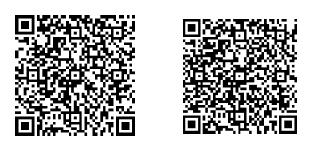 Miss BeckettHead of Year 7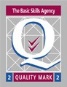 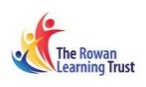 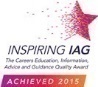 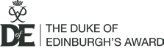 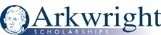 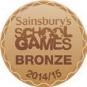 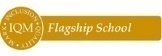 Hawkley Hall High School is a member of The Rowan Learning Trust. | Company Number : 8010464  | VAT Registration Number : 134 6833 09